Аипова: Более 25 тысячи нарушителей правил парковки в Московской области выявил «Народный инспектор»С начала 2022 года активные пользователи мобильного приложения «Народный инспектор» в Московской области зафиксировали 25 153 случаев нарушения правил парковки, 19 365 из которых были в местах, предназначенных для зеленых насаждений, 179 – на детских игровых и спортивных площадках, а 5 609 были препятствия проезду спецтехники к контейнерным площадкам.- Также за это время назначено более 2 000 штрафов на общую сумму около 6 миллионов рублей. Все нарушения устранены, и, надеемся, что такая внушительная статистика нарушений и штрафов поможет всем желающим припарковаться в неположенном месте, помнить также о комфорте и других жителей, - рассказала Руководитель Главного управления содержания территорий Московской области в ранге министра Светлана Аипова.«Народным инспектором» может стать каждый неравнодушный житель Подмосковья и следить за порядком в своём дворе. Для этого нужно скачать мобильное приложение «Добродел» и в подразделе «Народный инспектор» сделать короткую видеозапись по темам: размещение транспорта на зелёных насаждениях, на детских и контейнерных площадках или сброс мусора из автотранспорта.Ссылки на приложение для android и IOS:https://apps.apple.com/ru/app/%D0%B4%D0%BE%D0%B1%D1%80%D0%BE%D0%B4%D0%B5%D0%BB/id1021212577 https://play.google.com/store/apps/details?id=ru.mosreg.ekjp 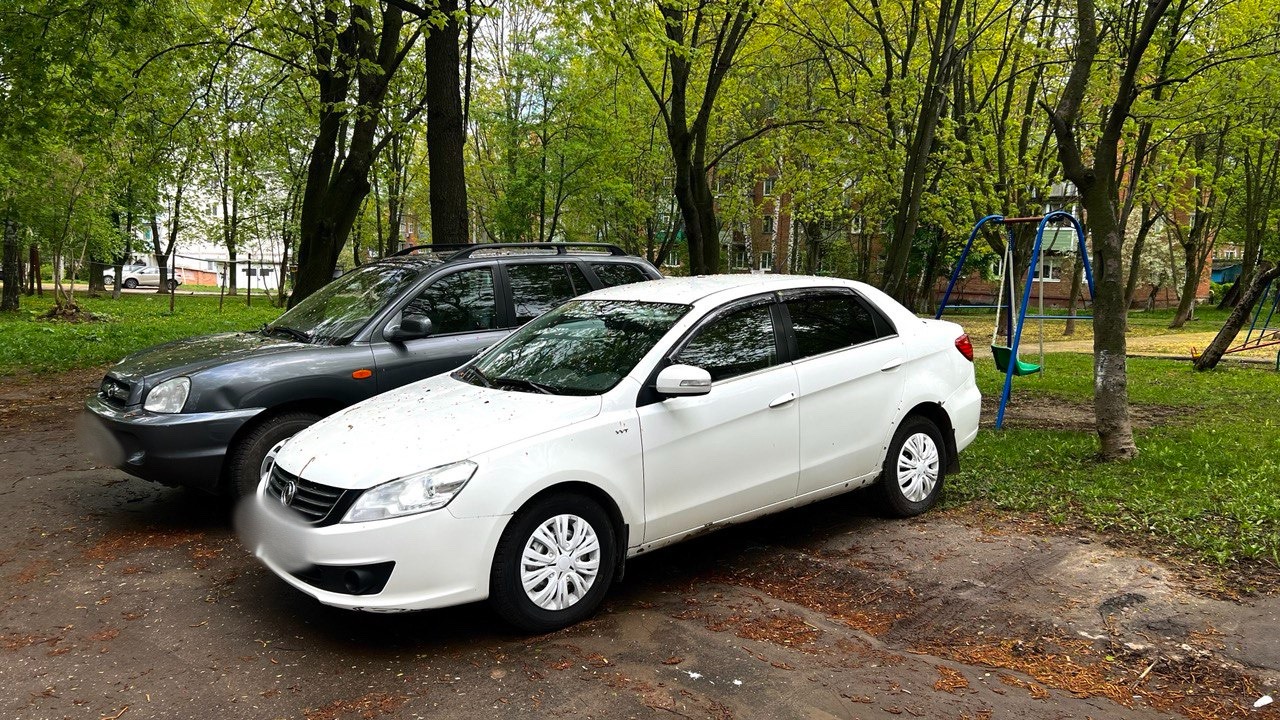 